NITRO MAGNUMThe original game-changing buffered magnum shotshells from Remington. The shot charge is packed with a generous amount of shock-absorbing polymer buffering and surrounded by our patented Power Piston® wad. Remington's specially hardened shot is protected all the way down the barrel delivering dense, even patterns and uniform shot strings.
FEATURESFeaturing our patented Power Piston® wadDistributes even, dense patterns shot after shot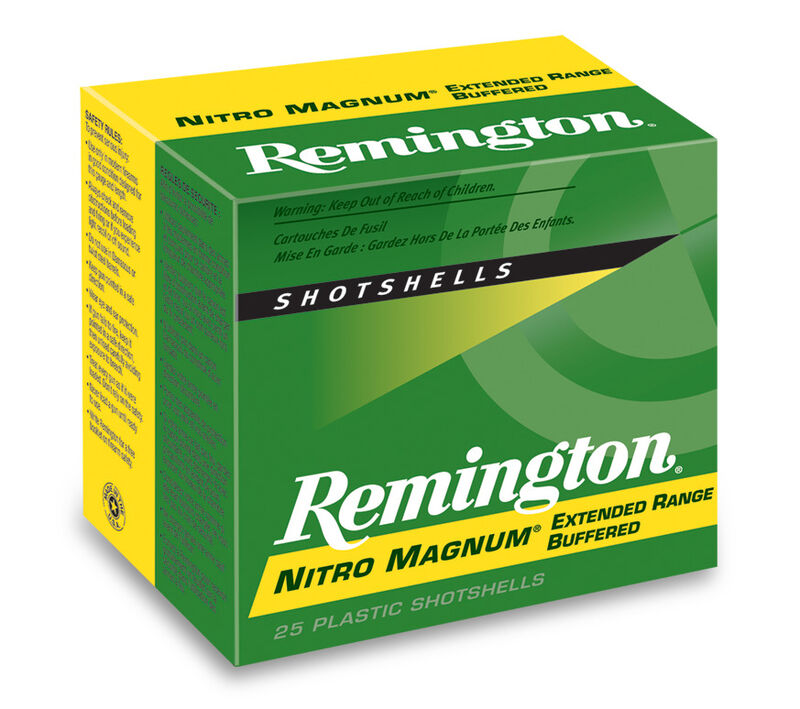 ORDER #DESCRIPTIONUPCMSRP2667412GA 3IN 1-5/8OZ 40-47700-01320-6$39.992667612GA 2-3/4IN 1-1/2OZ 20-47700-01270-4$37.992066620GA 2-3/4IN 1-1/8OZ 60-47700-01380-0$34.992668512GA 3IN 1-7/8OZ 60-47700-03950-3$43.992066420GA 2-3/4IN 1-1/8OZ 40-47700-01370-1$34.992668412GA 3IN 1-7/8OZ 40-47700-01360-2$43.992037612GA 2-3/4IN 1-5/8OZ 60-47700-01330-5$39.992067220GA 3IN 1-1/4OZ 40-47700-01410-4$34.992668212GA 3IN 1-7/8OZ 20-47700-01350-3$43.992067420GA 3IN 1-1/4OZ 60-47700-01420-3$34.992667812GA 2-3/4IN 1-1/2OZ 40-47700-01280-3$37.99